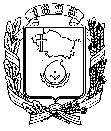 АДМИНИСТРАЦИЯ ГОРОДА НЕВИННОМЫССКАСТАВРОПОЛЬСКОГО КРАЯПОСТАНОВЛЕНИЕ01.11.2023                                    г. Невинномысск                                   № 1535О внесении изменения в Порядок применения взысканий к муниципальным служащим администрации города Невинномысска и органов администрации города Невинномысска с правами юридического лица за несоблюдение ограничений и запретов, требований о предотвращении или об урегулировании конфликта интересов и неисполнение обязанностей, установленных в целях противодействия коррупции, утвержденный постановлением администрации города Невинномысска от 12 мая 2014 г. №1545В соответствии с Трудовым кодексом Российской Федерации, федеральными законами от 02 марта 2007 г. № 25-ФЗ «О муниципальной службе в Российской Федерации», от 25 декабря 2008 г. № 273-ФЗ                       «О противодействии коррупции», Законом Ставропольского края от 24.12.2007  № 78-кз «Об отдельных вопросах муниципальной службы в Ставропольском крае», постановлением Губернатора Ставропольского края от 23.05.2017 № 440 «Об утверждении Положения о порядке применения взысканий за несоблюдение муниципальными служащими муниципальной службы в Ставропольском крае ограничений и запретов, требований о предотвращении или об урегулировании конфликта интересов и неисполнение обязанностей, установленных в целях противодействия коррупции» постановляю:1. Внести в Порядок применения взысканий к муниципальным служащим администрации города Невинномысска и органов администрации города Невинномысска с правами юридического лица за несоблюдение ограничений и запретов, требований о предотвращении или об урегулировании конфликта интересов и неисполнение обязанностей, установленных в целях противодействия коррупции, утвержденный постановлением администрации города Невинномысска от 12 мая 2014 г.         № 1545, изменение, дополнив пункт 5 абзацем следующего содержания:«Муниципальный служащий освобождается от ответственности за несоблюдение ограничений и запретов, требований о предотвращении или об урегулировании конфликта интересов и неисполнение обязанностей, установленных  Федеральным законом от 25 декабря 2008 года № 273-ФЗ        «О противодействии коррупции» и другими федеральными законами в целях противодействия коррупции, в случае, если несоблюдение таких ограничений, запретов и требований, а также неисполнение таких ограничений, запретов и требований, а также неисполнение таких обязанностей признается следствием не зависящих от него обстоятельств в порядке, предусмотренном частями 3-6  статьи 13 Федерального закона от 25 декабря 2008 года № 273-ФЗ                        «О противодействии коррупции.».2. Опубликовать настоящее постановление в газете «Невинномысский рабочий», а также разместить в сетевом издании «Редакция газеты «Невинномысский рабочий» и на официальном сайте администрации города Невинномысска в информационно-телекоммуникационной сети «Интернет».Глава города НевинномысскаСтавропольского края							     М.А. Миненков